МУНИЦИПАЛЬНОЕ БЮДЖЕТНОЕ УЧРЕЖДЕНИЕДОПОЛНИТЕЛЬНОГО ОБРАЗОВАНИЯ«ДЕТСКАЯ ШКОЛА ИСКУССТВ №2 ИМ. В.П. ТРИФОНОВА» Г. ВОЛОГДЫДОПОЛНИТЕЛЬНАЯ ПРЕДПРОФЕССИОНАЛЬНАЯ ОБЩЕОБРАЗОВАТЕЛЬНАЯ ПРОГРАММА В ОБЛАСТИ МУЗЫКАЛЬНОГО ИСКУССТВА «СТРУННЫЕ ИНСТРУМЕНТЫ»ПРЕДМЕТНАЯ ОБЛАСТЬПО.01.МУЗЫКАЛЬНОЕ ИСПОЛНИТЕЛЬСТВОПРОГРАММА ПО УЧЕБНОМУ ПРЕДМЕТУПО.01.УП.01. СПЕЦИАЛЬНОСТЬ(виолончель)г. Вологда 2017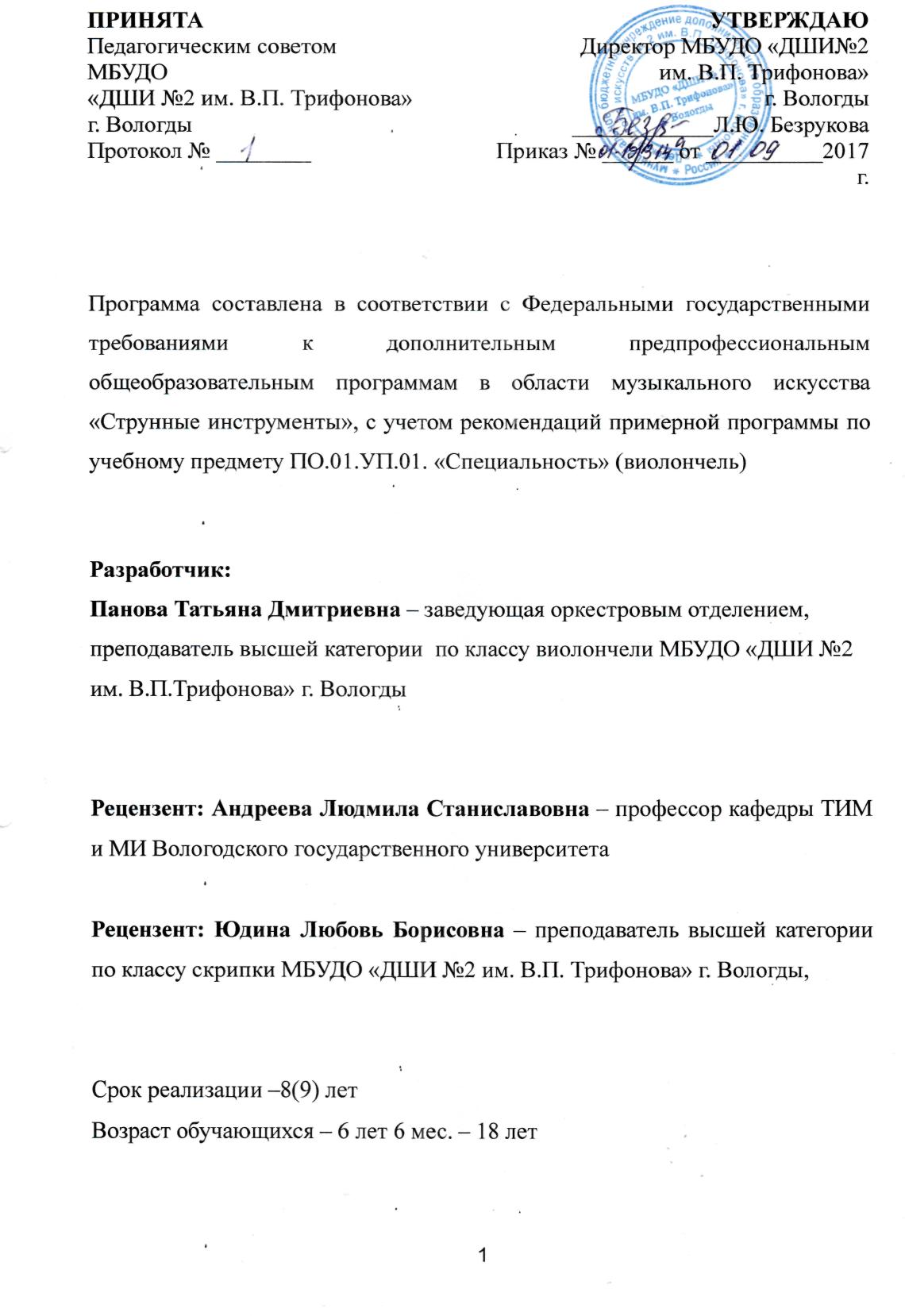 Содержание  программы учебного предметаI.	Пояснительная записка…………………………………………………….	3											II.	Содержание учебного предмета…………………………………………..8III. 	Требования к уровню подготовки обучающихся……………………….26IV.    	Формы и методы контроля, система оценок……………………………28V.	Методическое обеспечение учебного процесса……………………….30VI.     Список рекомендуемой  нотной  и методической литературы………...33I.	Пояснительная запискаХарактеристика учебного предмета, его место и роль в образовательном процессеПрограмма учебного предмета «Специальность» по виду инструмента «виолончель», далее – «Специальность (виолончель)» разработана  на  основе  и  с  учетом  федеральных  государственных  требований  к  дополнительной  предпрофессиональной  общеобразовательной  программе  в  области  музыкального  искусства  «Струнные инструменты».Учебный предмет «Специальность (виолончель)» направлен на приобретение обучающимися знаний, умений и навыков игры на виолончели, получение ими художественного образования, а также на эстетическое воспитание и духовно-нравственное развитие ученика. Выявление одаренных детей в раннем возрасте позволяет целенаправленно развивать их профессиональные и личные качества, необходимые для продолжения профессионального обучения. Кроме того, программа рассчитана на формирование у обучающихся навыков творческой деятельности, умения планировать свою домашнюю работу, навыков осуществления самостоятельного контроля за своей учебной деятельностью, умения давать объективную оценку своему труду, навыков взаимодействия с преподавателями. Учебный предмет «Специальность (виолончель)» направлен на приобретение обучающимися следующих знаний, умений и навыков:– знания музыкальной терминологии;– умения грамотно исполнять музыкальные произведения на виолончели;– умения самостоятельно разучивать музыкальные произведения различных жанров и стилей на виолончели;– умения самостоятельно преодолевать технические трудности при разучивании несложного музыкального произведения на виолончели;– умения создавать художественный образ при исполнении музыкального произведения на виолончели;– навыков чтения с листа несложных музыкальных произведений на виолончели;– навыков сольных публичных выступлений, а также в составе струнного ансамбля, камерного или симфонического оркестров.Данная программа отражает разнообразие репертуара, академическую направленность учебного предмета «Специальность (Виолончель)».2. Срок реализации учебного предмета «Специальность (виолончель)» для детей, поступивших в образовательное учреждение в первый класс в возрасте:– с шести лет шести месяцев до девяти лет, составляет 8 лет.Для детей, не закончивших освоение образовательной программы основного общего образования или среднего (полного) общего образования и планирующих поступление в образовательные учреждения, реализующие основные профессиональные образовательные программы в области музыкального искусства, срок освоения может быть увеличен на один год. 3. Объем учебного времени, предусмотренный учебным планом образовательного учреждения на реализацию учебного предмета «Специальность (виолончель)»:										Таблица 14. Форма проведения учебных аудиторных занятий: индивидуальная, рекомендуемая продолжительность урока - 40 минут. Индивидуальная форма позволяет преподавателю лучше узнать обучающегося, его музыкальные возможности, способности, эмоционально-психологические особенности. 5. Цели и задачи учебного предмета «Специальность (виолончель)» Цели: обеспечение развития музыкально-творческих способностей на основе формирования у обучающихся комплекса исполнительских навыков, позволяющих воспринимать, осваивать и исполнять на виолончели произведения различных жанров и форм в соответствии с ФГТ;выявление наиболее одаренных детей в области музыкального исполнительства и подготовки их к дальнейшему поступлению в образовательные учреждения, реализующие образовательные программы среднего профессионального образования.Задачи:освоение музыкальной грамоты, необходимой для владения инструментом «виолончель» в пределах программы учебного предмета;развитие музыкальных способностей: слуха, памяти, ритма, эмоциональной сферы, музыкальности и артистизма;развитие интереса и любви к академической музыке и музыкальному творчеству.овладение основными исполнительскими навыками игры на виолончели: чистотой интонации, владением тембровыми красками, тонкостью динамических оттенков, разнообразием вибрации и точностью штрихов, позволяющими грамотно и выразительно исполнять музыкальное произведение соло, в ансамбле и в оркестре;развитие исполнительской техники как необходимого средства для реализации художественного замысла композитора;обучение навыкам самостоятельной работы с музыкальным материалом и чтению с листа;приобретение детьми опыта творческой деятельности и публичных выступлений;формирование у наиболее одаренных выпускников осознанной мотивации к продолжению профессионального обучения и подготовки их к вступительным экзаменам в образовательное учреждение, реализующее профессиональные образовательные программы.6. Обоснование структуры программы учебного предмета «Специальность (виолончель)». Обоснованием структуры программы являются ФГТ, отражающие все аспекты работы преподавателя с обучающимся. Программа содержит  следующие разделы:сведения о затратах учебного времени, предусмотренного на освоение учебного предмета; распределение учебного материала по годам обучения;описание дидактических единиц учебного предмета;требования к уровню подготовки обучающихся; формы и методы контроля, система оценок;методическое обеспечение учебного процесса. В соответствии с данными направлениями строится основной раздел программы «Содержание учебного предмета».7. Методы обучения В музыкальной педагогике применяется целый комплекс методов обучения. Индивидуальное обучение неразрывно связано с воспитанием ученика, с учетом его возрастных и психологических особенностей. Для достижения поставленных целей и реализации задач предмета используются следующие методы обучения: словесный (объяснение, беседа, рассказ);наглядно-слуховой (показ, наблюдение, демонстрация исполнительских приемов);практический (работа на инструменте, упражнения воспроизводящие);аналитический (сравнения и обобщения, развитие логического мышления);эмоциональный (подбор ассоциаций, образов, художественные впечатления).8. Описание материально-технических условий реализации учебного предметаМатериально-техническая база образовательного учреждения должна соответствовать санитарным и противопожарным нормам, нормам охраны труда. Учебные аудитории для занятий по учебному предмету «Специальность (виолончель)» должны иметь площадь не менее 9 кв.м и звукоизоляцию. В образовательном учреждении создаются условия для содержания, своевременного обслуживания и ремонта музыкальных инструментов.Размеры виолончелей должны соответствовать антропометрическим параметрам: 1/8 для детей 5-6 лет, 1/4 для детей 7-8 лет, 1/2 для детей 9-11 лет, 3/4 для детей 12-14 лет, 4/4 для детей с 15 лет, а также наличие смычков размерами 1/4, 1/2, 3/4, 4/4.  II.  Содержание учебного предметаСведения о затратах учебного времени, предусмотренного на освоение учебного предмета «Специальность (виолончель)», на максимальную, самостоятельную нагрузку обучающихся и аудиторные занятия:Таблица 2	Срок обучения – 9 лет  Консультации проводятся с целью подготовки обучающихся к контрольным урокам, зачетам, экзаменам, творческим конкурсам и другим мероприятиям по усмотрению образовательного учреждения. Консультации могут проводиться рассредоточено или в счет резерва учебного времени. Резерв учебного времени можно использовать как перед промежуточной (экзаменационной) аттестацией, так и после ее окончания с целью обеспечения самостоятельной работой обучающихся на период летних каникул. Объем самостоятельной работы обучающихся в неделю по учебным предметам определяется с учетом минимальных затрат на подготовку домашнего задания, параллельного освоения детьми программ начального и основного общего образования. Объем времени на самостоятельную работу может определяться с учетом сложившихся педагогических традиций, методической целесообразности и индивидуальных способностей ученика. Учебный материал распределяется по годам обучения - классам. Каждый класс имеет свои дидактические задачи и объем времени, данный для освоения учебного материала.Виды внеаудиторной работы: - выполнение домашнего задания;- подготовка к контрольным урокам, зачетам и экзаменам;- подготовка к концертным, конкурсным выступлениям;- посещение учреждений культуры (филармоний, театров, концертных залов, музеев и др.); - участие обучающихся в творческих мероприятиях и культурно-просветительской деятельности образовательного учреждения и др.2. Годовые требования по классамСрок обучения – 8(9) летВ течение каждого учебного года учащийся должен сыграть два зачета в первом полугодии , зачет и переводной экзамен во втором полугодии.    											Таблица 3Примерный репертуарный список, составленный по нарастающей сложностиКрупная формаКонцертыВивальди А.                               	До мажор, ля минорБреваль Ж.                                  	Ре мажорКленгель Ю.                                	Концертино До мажорРомберг Б.                                   	Концертино I, III частиГольтерман Г.                             	№№ 5,4,3,2,1,Гендель Г.                                   	си минорБах И.К. (Казадезюс)                 	до минорСтамиц К.                                    	До мажорГайдн Й.(Поппер Д.)                  	До мажорБах И.С. (Пятигорский А.)         	Соль мажорБоккерини Л.(Грюцмахер Ф.)     	Си-бемоль мажорБоккерини Л.                                	Си-бемоль мажор (Уртекст)Боккерини Л.(Грюцмахер Ф.)     	Ре мажорКабалевский Д.                            	№1Гоенс Д.                                       	ля минорДавыдов К.                                  	№4, №1Ромберг Б.                                    	№№1-4Прокофьев С.                               	КонцертиноПоппер Д.                                    	ми минорЛало Э.                                         	ре минорСен-Санс К.                                 	ля минорСонатыРомберг Б.     				Си-бемоль мажор, ми минорБреваль Ж.    				До мажорРомберг Б.     				До мажорБетховен Л.    				Сонатина ре минорАриости А.     				ми минорКорелли А.     				ре минорМарчелло Б.   				6 сонатВивальди А.    				6 сонатСаммартини Дж. 			Соль мажорЭккльс Дж.       			соль минорКапорале А.    				ре минорБах И.С.          				Сюита №1 Тессарини К.   			Фа мажорМаре М.           			ФолияКорелли А.      			          Соль мажорБреваль Ж.      				Соль мажорФранкёр Ф.     				Ми мажорПьесы кантиленного характераЕвлахов О.             			РомансХачатурян А.        			АndantinoГедике А.              			МиниатюраДваржак С.           			МелодияМаттезон И.          			АрияДавыдов К.          			Романс без словРубинштейн А.     			МелодияГендель Г.             			LargettoМендельсон Ф.      			Песня без словСен-Санс К.         			ЛебедьГлиэр Р.                			Листок из альбомаКлочков К.            			Вечерняя песняВласов А.               			МелодияЧайковский П.       			Сладкая грёза, Сентиментальный вальс, 						Ноктюрн, Романс, Осенняя песняБах И.С.                     		Ария, АриозоАлександров А.     			АрияМассне Ж.                			ЭлегияРахманинов С.      			Прелюдия, Элегия, ВокализВивальди А.\Марчелло Б. 		AdagioГранадос Э.           			ИнтермеццоШопен Ф.               			Этюд ми минор, Прелюдия си минорФоре Г.                  			ЭлегияГлазунов А.           			Песнь менестреляШостакович Д.     			AdagioПьесы подвижного и виртуозного характераШлемюллер Г.            		Непрерывное движениеКомаровский А.         		ВперегонкиДженкинсон Э.           		ТанецГольтерман Г.             		На охоте, В непогодуБукиник М.                  		ЮморескаРубинштейн А.           		ПрялкаАйвазян А.                   		Грузинский танецШуберт Ф.                   		ПчёлкаГольтерман Г.              		Этюд-каприс, КаприччиоСен-Санс К.                  		Аллегро аппассионатоСинайе                       		Аллегро спиритозоГоэнс Д.                        		СкерцоРахманинов С.             		Восточный танецАльбенис И.                 		АстурияБородин А.                   		Хор и пляска половецких девушекРимский-Корсаков Н. 		Полёт шмеляАйвазян А.                   		Концертный этюдПоппер Д.                    		Тарантелла, ПрялкаДавыдов К.                  		У фонтанаШостакович Д.            		Скерцо из Сонаты ре минорКленгель Ю.                 		СкерцоПоппер Д.                    		Венгерская рапсодияВебер К.                       		Adagio и RondoПоппер Д.                    		Танец ЭльфовПервый классАудиторные занятия		2 часа в неделюСамостоятельная работа 	не менее 3-х часов в неделюКонсультации 			 6 часов в год           В течение года обучающийся должен освоить первоначальные навыки игры на виолончели: работа над постановкой рук, корпуса, организация рациональных игровых движений. 	Изучение нотной грамоты, изучение нот в басовом ключе, простейшие динамические, штриховые и аппликатурные обозначения. Изучение первой позиции в узком расположении пальцев, и далее - в широком. Развитие навыков ведения и распределения смычка, изучение простейших видов штрихов: деташе целым смычком и его частями, legato  по 2-4 ноты на смычок, комбинированные штрихи, соединение струн.  	Качество звучания, интонация, ритм. Простейшие упражнения для укрепления правой и левой руки. Гаммы и трезвучия в 1-2 октавы. Исполнение народных и несложных пьес. Подготовка к чтению с листа. В конце первого полугодия возможно изучение IV позиции, выработка начальных навыков переходов (смены позиций).Выбор репертуара для классной работы, зачетов и экзаменов зависит от индивидуальных особенностей каждого конкретного ученика, его музыкальных данных, трудоспособности и методической целесообразности данной программы. Примерный репертуарный список Р. Сапожников. Школа игры на виолончели. М., 1987Хрестоматия педагогического репертуара. Вып. 1. Часть 2. Этюды, гаммы и упражнения для I-II классов. Ред. и сост. Р.Сапожников. М.,1969 Хрестоматия педагогического репертуара. Вып. 1. Часть 1. Пьесы для I-II классов. Ред. и сост. Р.Сапожников. М.,1967 Нотная папка виолончелиста. Три тетради. Сост. и ред. Н.Н.Шаховская М., 2004 Примерные программы переводного экзамена (зачета)Первый вариант (самый несложный)Гаммы Ре мажор или Соль мажорБ.Ромберг Этюд До мажорН.Бакланова Романс, А.Айвазян Песня и танецВторой вариантГаммы Си-бемоль мажор или До мажор С.Ли Этюд Соль мажор №111А.Варламов «Красный сарафан», Л.Бетховен «Контрданс» №1И.Волчков Вариации на украинскую темуТретий вариантГаммы Соль мажор или Ля мажор Ю.Дотцауэр Этюд «Тема с вариациями»Л.Бетховен «Контрданс» №2 Б.Ромберг Соната Си-бемоль мажор I частьВторой классАудиторные занятия		 		2 часа в неделюСамостоятельная работа			не менее 3-х часов в неделюКонсультации					 8 часов в год            Дальнейшая работа над постановкой рук, свободой игровых движений, интонацией, звукоизвлечением и ритмом. Изучение гамм мажорного и минорного лада, ассиметричные штрихи, акценты, триоли, пунктирный ритм. Изучение IV, половинной и III позиции, работа над переходами при смене позиций. Игра legato до восьми нот на смычок, культура распределения смычка. Закрепление навыка широкого расположения пальцев первого и второго видов. Развитие навыка чтения нот с листа в присутствии педагога. Умение анализировать музыкальные и технические задачи. Подготовка к изучению крупной формы.Примерный репертуарный список Л.Мардеровский. Уроки игры на виолончели. М., 2005К. Давыдов. Этюды для виолончели. М., 1959Хрестоматия для виолончели 1, 2 кл. Ред. и сост. И.Волчков М.,1977, 1985Примерные  программы переводного экзамена (зачета)Первый вариантГаммы Ре мажор или Соль мажорЛ.Мардеровский Этюд Соль мажорГ.Гендель «Гавот с вариациями», Д.Кабалевский «Пионерское звено»Второй вариантГаммы Фа мажор или ля минор А.Комаровский Этюд «За работой»Ж.Б.Векерлен «Песня» Н.Римский-Корсаков «Мазурка»А.Вивальди Концерт До мажор Третий вариантГаммы Си-бемоль мажор или до минор М.Куммер Этюд До мажор №210 О.Евлахов «Романс», М.Мусоргский «Песня» из оперы «Сорочинская ярмарка» А.Вивальди Концерт ля минор (I часть)Третий классАудиторные занятия				 2 часа в неделюСамостоятельная работа			 не менее 4-х часов в неделюКонсультации					 8 часов в годДальнейшая работа над развитием музыкальных, технических и исполнительских навыков. Качество звука, смена позиций, интонация и более сложный ритм. Знакомство с теноровым ключом.Комбинированные штрихи, знакомство с новыми штрихами мартле и стаккато. Упражнение на трель, изучение простейших двойных нот. Изучение II, V, VI позиции. Знакомство с вибрацией, теноровым и скрипичным ключом.Навыки самостоятельного разбора несложного материала, игра в ансамбле, настройка инструмента.Примерный репертуарный список для третьего классаС.Кальянов. Виолончельная техника. М., 1968Р.Сапожников. Гаммы, Арпеджио, интервалы для виолончели (система упражнений). М., 1963Ю.Доцауэр. Избранные этюды. Тетр.1 М.1947Р.Сапожников. Избранные этюды для виолончели I-IV классы ДМШ. М.,1957Хрестоматия для виолончели. Вып. 2.Часть 1. Пьесы для III-IV классов ДМШ. Р.Сапожников.  М.,1967,1974Н.Раков. 9 пьес. М.,1961Хрестоматия для виолончели. III-Vкласс. Концерты. Сост. И.Волчков. М., 1988Примерные  программы переводного экзамена (зачета)Первый вариантГамма Фа мажор или ля минор А. Нельк Этюд №5 ми минорН.Бакланова «Тарантелла», Д.Шостакович «Заводная кукла», Ж. Металлиди  «Веселый дятел», И.Иордан «Вариации»Второй вариантГамма Си-бемоль мажор или соль минор с закрытыми струнами С.Ли Этюд ми минорМ.Глинка «Жаворонок», Р.Шуман «Дед Мороз», Ж.Бреваль Соната До мажор (I часть) А.Вивальди Концерт ля минор (II и III части)Третий вариантГамма До мажор (трехоктавная) или си минор А.Нельк Этюд ре минор (триольный) И.Маттезон «Ария», А.Камаровский  «Вперегонки»Б.Ромберг Соната ми минор (II и III части), Г.Гольтерман Концерт №4 (I часть)Четвертый классАудиторные занятия				2 часа в неделюСамостоятельная работа 			не менее 4-х часов в неделю Консультации					8 часов в год Более высокие требования к качеству звука и выразительности исполнения. Работа над интонацией, вибрацией.  Развитие пластики в смене позиций и смычка. Изучение высоких позиций (V, VI, VII), знакомство с позицией ставки. Развитие беглости и артикуляции левой руки.  Знакомство с трёхоктавными гаммами и трезвучиями. Освоение двойных нот, натуральных флажолетов.  Игра legato до двенадцати нот на смычок.Примерный репертуарный список Этюды на разные виды техники. V класс. Киев, 1982С.Ли. 12 мелодических этюдов соч. 113. М.,1940Л.Мардеровский. 32 избранных этюда для виолончели. М.,1954Хрестоматия для виолончели. Старинные и классические сонаты. Вып. 1. Сост. И.Волчков М., 1991Б.Марчелло. Сонаты для виолончели и фортепиано. Сост. и ред. Р.Сапожников. М., 1983Хрестоматия педагогического репертуара для виолончели. Пьесы для V класса ДМШ. Вып. 3. Часть 1. Сост. Р. Сапожников. М., 1967Примерные  программы переводного экзамена (зачета)Первый вариантГаммы До мажор или ре минор (трехоктавные), С.Ли Этюд №4 ля минор, С.Ли Этюд №2 Соль мажор Дж.Перголези «Ария», Й.Гайдн «Серенада», Г.Шлемюллер «Непрерывное движение» Б.Марчелло Соната Соль мажор (I, II части), Ю.Кленгель Концертино До мажор (I часть) Второй вариантГаммы Ре мажор (трехоктавная с закрытыми струнами) или фа-диез минор (двухоктавная), Ф.Куммер Этюд Ре мажор, Ю.Дотцауэр Ре мажор (на ставке)А.Хачатурян «Андантино», Г.Гольтерман «На охоте», Э.Дженкинсон «Танец»Б.Марчелло Соната Фа мажор (I, II  части), Г.Гольтерман Концерт №4 (II, III части)Третий вариантГаммы Ми-бемоль мажор или фа-диез минор (трехоктавные), Ф.Куммер Этюд До мажор, ре минорК.Сен-Санс «Лебедь», А.Рубинштейн «Прялка»А.Вивальди Соната ля минор (I, II части), Ж.Бреваль Концерт Ре мажорПятый класс Аудиторные занятия				 2,5 часа в неделюСамостоятельная работа			 не менее 5 часов в неделюКонсультации					8 часов в годРазвитие самостоятельности учащегося, повышение требовательности к выразительности исполнения, усложнение ритмических задач, работа над беглостью и артикуляцией пальцев. Изучение хроматической гаммы, двойные ноты в пределах четырех позиций. Представление о музыке разных стилей и эпох. Ансамблевое музицирование.Чтение с листа более сложных произведений.Примерный репертуарный список Ю.Доцауэр. Избранные этюды. Тетр. 2. Краков,1962Хрестоматия педагогического репертуара для виолончели. Этюды для V класса ДМШ. Вып. 3. Часть 2. Сост. Р. Сапожников. М., 1961Педагогический репертуар. Избранные этюды для виолончели. Тетр. 1. Сост. А.Никитин, С.Ролдугин. Л., 1984Пьесы для виолончели. Спб, 2003Маленькому виртуозу. Пьесы. Вып. 2. Старшие классы. Спб, 2007Примерные  программы переводного экзамена (зачета)Первый вариантГаммы Ре мажор с закрытыми струнами или до минор (трехоктавные), Ф.Грюцмахер Этюд До мажор (с купюрами), Ю.Дотцауэр Этюд Соль мажорК.Давыдов «Романс без слов», Г.Гольтерман «В непогоду»Б.Ромберг Соната До мажор №5, А.Нельк Концертино Ре мажорВторой вариантГаммы Ми мажор или фа минор (трехоктавные), Л.Мардеровский Этюд ре минор, И.Малкин Этюд соль минорК.Клочков «Вечерняя песня», У.Сквайер «Тарантелла»П.Бони «Largo» и «Allegro», Г.Гендель Концерт си минор (I часть)Третий вариантГаммы Ля-бемоль мажор или до-диез минор (трехоктавные), М.Берто Этюд Соль мажор, Ф.Грюцмахер Ре мажор (первый раздел)А.Глазунов «Испанская серенада», А.Вержбилович ЭтюдА.Вивальди Соната ми минор, И.К.Бах Концерт до минор (II, III части)Шестой классАудиторные занятия				 2,5 часа в неделюСамостоятельная работа			не менее 5 часов в неделюКонсультации по специальности 		8 часов в годИзучение гамм в более сложных тональностях до шестнадцати нот легато, арпеджио - до девяти нот, двойные ноты (терции, сексты, октавы). Совершенствование штрихов деташе, легато, мартле, сотийе, стаккато. Развитие техники левой руки на виртуозно-романтических пьесах.Натуральные и искусственные флажолеты.  Закрепление позиции ставки. Самостоятельная работа над посильным для ученика репертуаром. Анализ крупной формы. Возможное участие в школьном оркестре.Примерный репертуарный список Л.Мардеровский. Избранные этюды для старших классов. М.,1966С.Кальянов. Избранные этюды. М.,1951Ф.Грюцмахер. Избранные этюды для виолончели. Ред. Ласько. М., 1967Русская виолончельная музыка. Вып. 6. Сост. В.Тонха М.,1982Пьесы зарубежных композиторов. VI-VII классы. М., 1969Хрестоматия для виолончели. VI-VII классы. Концерты. Сост. И.Волчков Примерные программы переводного экзамена (зачета)Первый вариантГаммы Ми мажор или фа минор (трехоктавные)Л.Мардеровский Этюд ре минор, Ф.Куммер Этюд соль минорГ.Гендель «Ларгетто», Ф.Шуберт «Пчёлка»Б.Марчелло Соната ми минор (I, II части), Б.Ромберг Концертино (I, III части)Второй вариантГаммы Ля-бемоль мажор (трехоктавная) или до-диез минор (четырехоктавная) С.Ли Этюд ля минор (секстольный), Ж.Дюпор Этюд До мажор (хроматический)М.Глинка «Ноктюрн», Г.Гольтерман «Этюд-Каприс»Д.Эрвелуа Сюита ре минор (I, II части), Й.Гайдн-Д.Поппер Концерт (II, III части)Третий вариантРе-бемоль мажор (четырехоктавная) или соль-диез минор (трехоктавная), Л.Мардеровский Этюд ля минор (хроматический), Ф.Грюцмахер Этюд Ре мажор (двойные ноты)С.Рахманинов «Элегия», Г.Гольтерман «Каприччио» А.Корелли Соната ре минор, Г.Гольтерман Концерт №3 (I часть)Седьмой классАудиторные занятия				 2,5 часа в неделюСамостоятельная работа			 не менее 6 часов в неделюКонсультации по специальности 		8 часов в годГаммы в различных штриховых вариантах, развитие пальцевой беглости и штриховой техники, двойные ноты трех видов по две и четыре легато, одиннадцать видов арпеджио в подвижном темпе. Активное освоение виолончельного репертуара разностильной направленности. Крупная форма более сложной фактуры и содержания. Активное участие в концертах отдела и школы, как в сольном исполнительстве, так и в составе ансамблей и школьного оркестра. Примерный репертуарный список С.Козалупов, С.Ширинский, Г.Козалупова, Л.Гинзбург. Избранные этюды для виолончели. М., 1968Й.Гайдн-Д.Поппер Концерт До мажор. Ред. А.Власов. М., 1952Пьесы русских композиторов. Сост. Р.Сапожников. М., 1961Пьесы зарубежных композиторов XIX века. Сборники 1 и 2. Сост. Р.Сапожников. М., 1961, 1968Примерные  программы переводного экзамена (зачета)Первый вариантГаммы Ля-бемоль мажор или до-диез минор А.Нельк Этюд №10 соч.32, Ю.Дотцауэр Этюд №69 ля минорГ.Форе «Элегия», Д.Гоэнс «Скерцо»Дж.Эккльс Соната соль минор, Й.Гайдн-Д.Поппер Концерт До мажор (I часть)Второй вариантРе-бемоль мажор или соль-диез минор О.Франком Этюд соч.7 №9, В.Фитценгаген Этюд соч.28 №6Фр.Верачини «Largo», А.Бородин «Хор и пляска половецких девушек»А.Ариости Соната Ми-бемоль мажор, Д.Кабалевский Концерт №1Третий вариантГаммы Си-мажор или ми-бемоль минорФ.Грюцмахер Этюд Ре мажор (на ставке), Ж.Дюпор Этюд соль минорС.Рахманинов «Восточный танец», А.Айвазян «Концертный этюд»А.Корелли Соната Соль мажор, Л.Боккерини Концерт Си-бемоль мажорВосьмой классАудиторные занятия				 2,5 часа в неделюСамостоятельная работа			 не менее 6 часов в неделюКонсультации по специальности		 8 часов в годОбучающиеся 8 класса могут играть на зачетах свободную программу; количество зачетов и сроки специально не определены (свободный режим). Главная задача этого класса - представить выпускную программу в максимально качественном виде.Закрепление ранее пройденных гамм с пятью и шестью знаками. Подготовка к выпускному экзамену. В выпускном классе обучающийся может пройти одну или две программы. В некоторых случаях может повторить произведение, исполнявшееся ранее.В течение года ученик должен иметь возможность обыгрывать программу на классных вечерах и школьных концертах. Программа должна быть построена с учетом индивидуальных возможностей ученика и показать его с лучшей стороны.  Требования к выпускной программе          Барочная соната:  1-я и 2-я части или 3-я и 4-я части          Концерт: 1-я часть или 2-я и 3-я часть          Пьеса виртуозного характераПримерный репертуарный список Избранные этюды для виолончели. Ред. Ю.Челкаускас. М., 1993А.Пиатти  12 Каприсов. Ор. 25. М., 1959Пьесы русских композиторов. Сост. Р.Сапожников. М., 1961Пьесы зарубежных композиторов XIX века. Сборники 1 и 2. Сост. Р.Сапожников. М., 1961, 1968Примерные  программы  экзаменаПервый вариантМ.Букиник Этюд ми минор №6, Ж.Дюпор Этюд Ре мажор №8А.Капорале Соната ре минор: I, II части или III, IV частиБ.Ромберг Концерт №2, I частьД.Поппер «Тарантелла»Второй вариантФ.Грюцмахер Этюд Ми мажор. Ор.38 №9, И.Буассо Этюд Соль мажор №30Л.Боккерини Соната До мажорГ.Гольтерман Концерт №1, I частьДж.Фрескобальди ТоккатаТретий вариантД.Поппер Этюд до минор. Ор.73  №11, А.Пиатти Каприс соль минор. Ор.25 №1Ж..Бреваль Соната Соль мажорК.Давыдов Концерт №4, I частьД.Поппер «Прялка»Учащиеся, продолжающие обучение в 9 классе, сдают выпускной экзамен в 9 классе.Девятый классАудиторные занятия				3 часа в неделюСамостоятельная работа			 не менее 6 часов в неделюКонсультации по специальности		8 часов в годВ этом классе обучаются обучающиеся, которые целенаправленно готовятся к поступлению в среднее профессиональное образовательное учреждение. Программу необходимо построить так, чтобы она дала возможность развить у учащегося все его технические и музыкальные потенциальные возможности, привести исполнительские и инструментальные навыки к предпрофессиональному уровню, необходимому для дальнейшего обучения в музыкальном колледже.Примерные  программы экзаменаПервый вариантД.Поппер этюд До мажор. Ор.73 №8, Д.Поппер Этюд Фа мажор. Ор.73 №34К.Давыдов концерт №1, I частьД.Поппер «Венгерская рапсодия»Второй вариантД.Поппер Этюд Фа мажор. Ор.73 №23, Д.Поппер Этюд Ми-бемоль мажор. Ор.73 №9Э.Лало Концерт ре минор I частьК.Вебер Adagio и RondoТретий вариантФ.Серве Этюд Ре мажор. Ор.11 №2, А.Пиатти Каприс ре минор. Ор.25 №9К.Сен-Санс Концерт ля минорД.Поппер «Танец эльфов» III.   Требования к уровню подготовки обучающихсяСодержание программы направлено на обеспечение художественно-эстетического развития личности и приобретения ею художественно-исполнительских знаний, умений и навыков, таких, как:знания основного виолончельного репертуара;знания различных исполнительских интерпретаций музыкальных произведений;умения исполнять музыкальные произведения соло и в ансамбле на достаточном художественном уровне в соответствии со стилевыми особенностями.Реализация программы обеспечивает:формирование у обучающегося интереса к музыкальному искусству, самостоятельному музыкальному исполнительству;развитие музыкальной памяти, мелодического, ладогармонического, тембрового слуха;формирование комплекса исполнительских знаний, умений и навыков, позволяющих  использовать многообразные возможности виолончели для достижения наиболее убедительной интерпретации авторского текста, самостоятельно накапливать репертуар из музыкальных произведений различных эпох, стилей, направлений, жанров и форм;знание в соответствии с программными требованиями виолончельного репертуара, включающего произведения разных стилей и жанров (сюиты, сонаты, концерты, пьесы, этюды, инструментальные миниатюры);знание художественно-исполнительских возможностей виолончели;знание профессиональной терминологии;наличие умения чтения нот с листа несложного текста; навыки по воспитанию слухового контроля, умению управлять процессом исполнения музыкального произведения;навыки по использованию музыкально-исполнительских средств выразительности, выполнению анализа исполняемых произведений, владению различными видами техники исполнительства, использованию художественно оправданных технических приемов;наличие творческой инициативы, сформированных представлений о способах разучивания музыкальных произведений и приемах работы над исполнительскими трудностями;наличие элементарных навыков репетиционно-концертной работы в качестве солиста.IV.   Формы и методы контроля, система оценокАттестация: цели, виды, форма, содержание Оценка качества реализации учебного предмета "Специальность (виолончель)" включает в себя текущий контроль успеваемости, промежуточную и итоговую аттестации обучающихся. Успеваемость обучающихся проверяется на различных выступлениях: академических зачетах, контрольных уроках, экзаменах, концертах, конкурсах, прослушиваниях к ним и т.д.Текущий контроль успеваемости обучающихся проводится в счет аудиторного времени, предусмотренного на учебный предмет.Промежуточная аттестация проводится в форме контрольных уроков, зачетов и экзаменов. Контрольные уроки, зачеты, экзамены могут проходить в виде технических зачетов, академических концертов, исполнения концертных программ. Контрольные уроки и зачеты и экзамены в рамках промежуточной аттестации проводятся на завершающих полугодие учебных занятиях в счет аудиторного времени, предусмотренного на учебный предмет. Итоговая аттестация проводится в форме выпускных экзаменов, представляющих собой концертное исполнение программы. По итогам этого экзамена выставляется оценка " отлично", " хорошо", "удовлетворительно", "неудовлетворительно". Учащиеся на выпускном экзамене по специальности "Виолончель" должны продемонстрировать достаточный технический уровень владения виолончелью для создания художественного образа и стиля исполняемых произведений разных жанров и форм зарубежных и отечественных композиторов.Критерии оценкиТаблица 4Согласно ФГТ, данная система оценки качества исполнения является основной. В зависимости от сложившихся традиций того или иного учебного заведения и с учетом целесообразности оценка качества исполнения может быть дополнена системой «+» и «–», что даст возможность более конкретно отметить выступление учащегося.Фонды оценочных средств призваны обеспечивать оценку качества приобретенных выпускниками знаний, умений и навыков, а также степень готовности учащихся выпускного класса к возможному продолжению профессионального образования в области музыкального искусства. При выведении итоговой (переводной) оценки учитывается следующее:оценка годовой работы обучающегося;оценка на академическом концерте или экзамене;другие выступления ученика в течение учебного года.Оценки выставляются по окончании каждой четверти и полугодий учебного года.V.	Методическое обеспечение учебного процесса1. Методические рекомендации педагогическим работникам Основная форма учебной и воспитательной работы - урок в классе по специальности, обычно включающий в себя проверку выполненного задания, совместную работу педагога и ученика над музыкальным произведением, рекомендации педагога относительно способов самостоятельной работы обучающегося. Урок может иметь различную форму, которая определяется не только конкретными задачами, стоящими перед учеником, но также во многом обусловлена его индивидуальностью и характером, а также сложившимися в процессе занятий отношениями ученика и педагога. Работа в классе, как правило, сочетает словесное объяснение с показом на инструменте  музыкального текста.Важнейшей предпосылкой для успешного развития ученика является воспитание у него свободной и естественной постановки, развития целесообразных игровых движений. Постоянное внимание следует уделять точной интонации и качеству звукоизвлечения.Необходимо также овладевать позициями и их соединениями, основами штриховой техники и разнообразной вибрацией. Педагог должен научить учащегося навыкам использования грамотной, осмысленной аппликатуры, наиболее полно раскрывающей художественное содержание произведения. Большое значение для музыкального развития  учащихся имеет работа с концертмейстером. Совместное исполнение обогащает музыкальное представление учащихся, помогает лучше понять и усвоить содержание произведения, укрепляет и совершенствует интонацию и ритмическую организацию обучающихся, заставляет добиваться согласованного ансамблевого звучания. С первых уроков полезно ученику рассказывать об истории инструмента, о композиторах и выдающихся исполнителях, ярко и выразительно исполнять на инструменте для ученика музыкальные произведения.В работе с обучающимися преподаватель должен следовать принципам последовательности, постепенности, доступности, наглядности в освоении материала. Весь процесс обучения должен быть построен от простого к сложному, а также учитывать индивидуальные особенности ученика: интеллектуальные, физические, музыкальные и эмоциональные данные, уровень его подготовки.Развитию техники в узком смысле слова (беглости, четкости, ровности и т.д.) способствует систематическая работа над упражнениями, гаммами и этюдами. Важнейшими средствами музыкальной выразительности являются: качество звука, интонация, ритмический рисунок, динамика, фразировка. Работа над данными элементами музыкального языка лежит в основе учебного процесса. Систематическое развитие навыков чтения с листа входит в обязанность преподавателя. Ученик должен глубоко и тщательно изучать авторский текст, стремясь раскрыть содержание и характер произведения.Правильная организация учебного процесса, успешное и всестороннее развитие музыкально-исполнительских данных ученика зависят непосредственно от того, насколько тщательно спланирована работа в целом,  продуман выбор репертуара.В начале каждого полугодия преподаватель составляет для учащегося индивидуальный план, который утверждается заведующим отделением. При составлении индивидуального плана следует учитывать индивидуально-личностные особенности и степень подготовки обучающегося. В репертуар необходимо включать произведения, доступные по степени технической и образной сложности, высокохудожественные по содержанию, разнообразные по стилю, жанру, форме и фактуре. Индивидуальные планы вновь поступивших обучающихся должны быть составлены к концу сентября после детального ознакомления с особенностями, возможностями и уровнем подготовки ученика.2.Методические рекомендации по организации самостоятельной работыСамостоятельные занятия должны быть регулярными и систематическими.Периодичность занятий - каждый день.Примерный объем времени, отводимого на самостоятельную работу - от 2 до 6 часов.Объем самостоятельной работы определяется с учетом минимальных затрат на подготовку домашнего задания, параллельного  освоения детьми программы основного общего образования; важными являются сложившиеся педагогические традиции в учебном заведении и методическая целесообразность.Ученик должен быть физически здоров. Занятия при повышенной температуре опасны для здоровья и нецелесообразны, так как результат занятий всегда будет отрицательным.Индивидуальная домашняя работа может проходить в несколько приемов и должна строиться в соответствии с рекомендациями преподавателя по специальности.Ученик должен уйти с урока с ясным представлением над чем ему работать дома. Задачи должны быть кратко и ясно сформулированы в дневнике.  В первую очередь следует прорабатывать самые сложные музыкальные эпизоды, используя различные технические приемы. Хорошо зная умственные и физические возможности ученика, педагог может предположить, сколько времени займет работа над тем или иным произведением. Время, которое затратит ученик на проработку гамм, упражнений и этюдов, также определяется индивидуально.Домашние занятия должны быть эффективными: занимать минимальное количество времени и давать максимальный результат. VI. 	Списки рекомендуемой нотной и методической литературыСписок рекомендуемой нотной литературы1.Упражнения и этюдыБакланова Н. Мелодические упражнения в соединении позиций М., 1955Гендлин Е. Виолончельная техника. Изд. RUTENS. М., 1994Грюцмахер Ф. 24 этюда соч. 38. Тетрадь 1. М.-Л., 1941Грюцмахер Ф. Избранные этюды для виолончели. Ред. Ласько. М., 1967Давыдов К. Виолончельные этюды для начинающих. Ред. Гинзбург. Изд. «Тритон» Л., 1935Давыдов К. Школа игры на виолончели. Государственное музыкальное издательство. М., 1958Доцауэр Ю. Избранные этюды. Тетр.1. М.,1947Доцауэр Ю. Избранные этюды. Тетр.2. Краков,1962Ли С.Школа игры на виолончели. М.-Л., 1940Кальянов С. Виолончельная техника. Изд. «Музыка». М.,1968Кальянов С. Избранные этюды. М.,1951Куммер Ф.10 мелодических этюдов соч. 57 Изд. RUTENSКозалупов С., Ширинский С., Козалупова Г., Гинзбург Л. Избранные этюды для виолончели. Изд. «Музыка». М., 1968Ли С. 40 легких этюдов соч. 70. Краков, 1965Ли С.12 мелодических этюдов соч. 113. М.,1940Мардеровский Л. Уроки игры на виолончели. М.,1962,1986Мардеровский Л. 32 избранных этюда для виолончели. М.,1954Мардеровский Л. Избранные этюды для старших классов. Изд. «Музыка». М.,1966Мерк И. Упражнения для виолончели. Соч 11. М., 1927Пиатти А. 12 каприсов. Ор. 25. Государственное музыкальное издательство. М., 1937Сапожников Р. Гаммы, арпеджио, интервалы для виолончели (система упражнений). М., 1963Сапожников Р. Избранные этюды. Старшие классы. Вып. 2. М., 1955Сапожников. Р. Избранные этюды для виолончели. I-IV классы ДМШ. М.,1957Сапожников Р. Школа игры на виолончели М., 1965Франком О. 12 этюдов для виолончели соч. 35. М., 1938Избранные этюды для виолончели. Ред. Челкаускас Ю. Изд. «Россия». М., 1993Нотная папка виолончелиста. Сост. Шаховская Н. Изд. «Дека-ВС». М., 2004Педагогический репертуар ДМШ. Избранные этюды. Сост. и ред. Волчков И.Педагогический репертуар. Избранные этюды для виолончели. Тетр. 1. Сост. Никитин А.,  Ролдугин С. Л.,1984Хрестоматия педагогического репертуара для виолончели. Этюды для V класса ДМШ. Вып. 3. Часть 2. Сост. Сапожников Р. М., 1961Этюды на разные виды техники. V класс. Киев, 1982Этюды для виолончели. Старшие классы ДМШ. Сост. Г.Бострем. Изд. «Музыка». М., 2004Ямпольский М. Виолончельная техника. М.-Л., 19392.Сборники концертов, сонат и пьесБах И.С. Сюиты для виолончели соло. Ред. Гендлина Е. Изд. «Рутенштейн». М.,1993Гольтерман Г. Пьесы для виолончели и фортепиано. V-VI классы ДМШ. Изд. «Композитор». Спб, 2005Маленькому виртуозу. Пьесы. Вып. 2. Старшие классы. Изд. «Композитор». СПб, 2007Марчелло А. Сонаты для виолончели и фортепиано. Сост. и ред. Р.Сапожников. Изд. «Музыка».  М., 1983Моцарт В. Пьесы. Изд. «Музыка». М., 1982Нотная папка виолончелиста. Сост. Шаховская Н. Изд. «Дека-ВС». М., 2004Пастораль-альбом популярных пьес. Изд. «Музыка» М., 2007Пьесы для виолончели. Изд. «Композитор».  СПб, 2003Пьесы русских композиторов. Сост. Р. Сапожников. Изд. «Музгиз». М., 1961Пьесы зарубежных композиторов. VI-VII классы. Изд. «Музыка». М., 1969Пьесы зарубежных композиторов XIX века. Сборники 1 и 2. Сост. Р.Сапожников. Изд. «Музгиз». М., 1961, 1968Раков Н. 	9 пьес. М.,1961Русская виолончельная музыка. Вып. 4, 6, 8.  Сост.  В.Тонха. Изд. «Музыка». М., 1980, 1982, 1985Сборник пьес русских и советских композиторов для виолончели и фортепиано. Государственное музыкальное издательство. М.,1950 Хрестоматия для виолончели. Вып. 2. Часть 1. Пьесы для III-IV классов ДМШ. Сост. Р.Сапожников. Изд. «Музыка». М., 1967, 1974Хрестоматия для виолончели. III-V класс. Концерты. Сост. И.Волчков. Изд. «Музыка». М.,1988Хрестоматия педагогического репертуара для виолончели. Пьесы для V класса ДМШ. Вып. 3. Часть 1. Сост. Р. Сапожников. Изд. «Музыка». М., 1967Хрестоматия для виолончели. VI-VII классы. Концерты. Сост. И.Волчков. Изд. «Музыка» М.,1989Хрестоматия для виолончели. Старинные и классические сонаты. Вып. 1. Сост. И.Волчков. Изд. «Музыка». М., 1991Чайковский П. Пьесы. Сост. Челкаускас Ю. Изд. «Музыка». М., 20003. Список рекомендуемой методической литературыБеркман Т.Л., Грищенко К.С Музыкальное образование учителя. М., 1956Бирина В.М. Особенности начального обучения игре на виолончели (дошкольная группа). М., 1988Вопросы методики начального музыкального образования. Ред. Руденко, Натансон. 1981Вопросы музыкальной педагогики. Выпуск второй. Ред. Руденко В.И.  М., Музыка,1980Вопросы музыкальной педагогики. Выпуск седьмой. Сборник статей.  Сост. и ред. Руденко В.И.  М., Музыка,1986Вопросы музыкальной педагогики. Смычковые инструменты. Сборник статей.  Сост. и ред. Берлянчик М.М., Юрьев А.Ю. Новосибирск, 1973Вопрос совершенствования преподавания игры на оркестровых инструментах. Учебное пособие по курсу методики. 1978Кабалевский Д.Б. Как рассказывать детям о музыке? Изд. третье. М., Просвещение, 1989Методические записки по вопросам музыкального образования, Сборник статей. Вып. третий. Сост. и ред. Лагутин А.И. М., Музыка, 1991Надолинская Т.В. На уроках музыки.  М., Владос, 2005Нестьев И.В. Учитесь слушать музыку. Изд. третье. М., Музыка, 1987Сапожников Р. Обучение начинающего виолончелиста. 1978Сапожников Р. Основы методики обучения игре на виолончели. 1967Сапожников Р. Первоначальное обучение виолончелиста.1962Степанов. Основные принципы применения смычковых штрихов. 1971Струве Б. Вибрация как исполнительский навык игры на смычковых инструментах. М.-Л.,1933Струве Б. Пути начального развития юных скрипачей и виолончелистов: этюд из области музыкальной педагогики. М., 1952Шульпяков О. О психофизическом единстве исполнительского искусства. // Вопросы теории и эстетики музыки. Вып. 12. Л: Музыка, 1973Шульпяков О. Техническое развитие музыкантов-исполнителей. Музыка. Л., 1973Срок обучения1-8 класс9 классМаксимальная учебная нагрузка (в часах)1777297Количество часов на аудиторные занятия(в часах)59299Количество часов на самостоятельную работу1185198Класс123456789Продолжительность учебных занятий в год (в неделях)323333333333333333Количество часов на аудиторные занятия в неделю22222,52,52,52,53Общее количество часов на аудиторные занятия691691691691691691691691691Количество часов на внеаудиторные занятия в неделю334455666Общее количество часов на внеаудиторные (самостоятельные) занятия по годам обучения9699132132165165198198198Общее количество часов на внеаудиторные (самостоятельные) занятия138313831383138313831383138313831383Общее максимальное количество часов по годам обучения160165198198247,5247,5280,5280,5297Общее максимальное количество часов на весь период обучения207420742074207420742074207420742074Первое полугодиеВторое полугодиеТехнический зачет:- гамма, этюд (1-3 классы);- гамма, 2 этюда (4-9 классы)     2.   Зачет:          - крупная форма или 2             разнохарактерные пьесыЗачет:- пьесы или крупная формаЭкзамен (зачет):- гамма, 2 этюда, крупная форма5 («отлично»)технически совершенное и художественно осмысленное исполнение, отвечающее всем требованиям на данном этапе обучения4 («хорошо»)оценка отражает грамотное исполнение, с небольшими недочетами (как в техническом плане, так и в художественном смысле)3 («удовлетворительно»)исполнение с большим количеством недочетов, а именно: недоученный текст, слабая техническая подготовка, малохудожественная игра, отсутствие свободы игрового аппарата и т.д.2 («неудовлетворительно»)комплекс недостатков, являющийся следствием отсутствия домашних занятий, а также плохой посещаемости аудиторных занятий«зачет» (без отметки)отражает достаточный уровень подготовки и исполнения на данном этапе обучения.